Class Enrollment Form 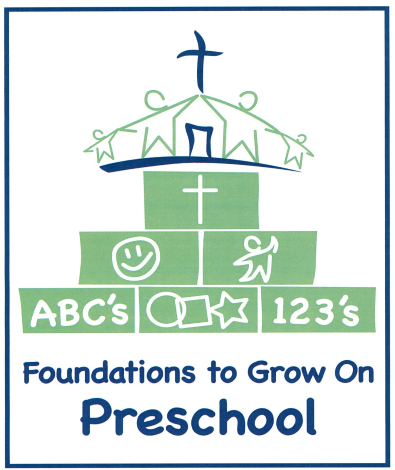 for 2022-2023Class options:Preschool Class (2.5 hrs)		for 3 & 4 year olds 	T & Th 9:00-11:30 am
Pre-K AM Class (2.5 hrs)	for 4 & 5 year olds 	MWF 9:00-11:30 am
Pre-K PM Class (2.5 hrs)		for 4 & 5 year olds 	MTWTh 12:30-3:00 pm Tuition rates: Preschool Class $135 per month – due by the 1st of the month.PreK AM Class $160 per month – due by the 1st of the month. PreK PM Class $185 per month – due by the 1st of the month. Registration Fee:   	$45  	Due upon registration, non-refundable. Supply Fee:   	 	 	 	Due at August Orientation, non-refundable. Preschool (2 days) $50; PreK AM (3 days) $60; PreK PM (4 days) $70Please indicate below the class for which you are enrolling your child: Child’s Name:_____________________  	Male or Female (circle one) _______ Preschool (TTh) 			Child’s birthdate:  ____________ _______ Pre-K AM (MWF)  			Child’s birthdate:  ____________ _______ Pre-K PM (MTWTh) 	       Child’s birthdate:  ____________Email foundationstogrowon@villagechapelchurch.org with any class enrollment option questions.